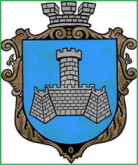 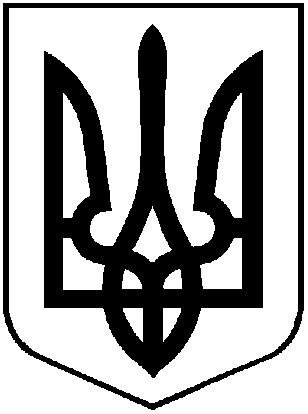 УКРАЇНАХМІЛЬНИЦЬКА МІСЬКА РАДАВІННИЦЬКОЇ ОБЛАСТІВиконавчий комітетР І Ш Е Н Н Явід  ___.___. 2018 р.                                                                     №____Про затвердження Положення з визначення та відшкодування збитків власникам землі та землекористувачамЗ метою визначення та відшкодування збитків, завданих Хмільницькій міській об’єднаній територіальній громаді внаслідок порушення порядку землекористування, недопущення безоплатного використання земельних ділянок державної та комунальної форми власності, що призводить до втрат міського бюджету,  відповідно до рішень: 55 сесії Хмільницької міської ради 7 скликання №1789  від 20.11.2018 р. «Про добровільне приєднання Соколівської сільської територіальної громади Хмільницького району Вінницької області до територіальної  громади міста обласного значення Хмільник Вінницької області»,  55 сесії Хмільницької міської ради 7 скликання №1792 від 20.11.2018 р. «Про утворення  Соколівського старостинського округу» та рішення №1794  Хмільницької міської ради 7 скликання від 20.11.2018 р. «Про покладання обов’язків старости на Кальянову Н.В.», відповідно до  статтей 156, 157, 211 Земельного кодексу України, Постанови Кабінету Міністрів України  від 19.04.1993 №284 «Про Порядок визначення та відшкодування збитків власникам землі та землекористувачам», керуючись ст.28, 33, 59 Закону України «Про місцеве самоврядування в Україні», виконавчий комітет міської ради ВИРІШИВ:    1. Затвердити Положення з визначення та відшкодування збитків власникам землі та землекористувачам ( додаток  №1 - додається ).   2. Контроль за виконанням цього рішення покласти на заступника міського голови з питань    діяльності виконавчих органів міської ради – Загіку В.М.       Міський голова                                                                С.Б. РедчикЛист погодження до проекту рішення  виконавчого комітету. «Про затвердження Положення з визначення та відшкодування збитків власникам землі та  землекористувачам»Виконавець: 	Начальник відділу земельних відносин міської ради С.В. Тишкевич_______________________Погоджено:Заступник міського голови з питань діяльності виконавчих органів В.М. Загіка_______________________Начальник юридичного відділу міської радиН.А. Буликова  _________________________Начальник фінансового  управління  Т.П. Тищенко  __________________________Додаток №1до рішення виконкомувід „__”________2018р №___ПОЛОЖЕННЯпро комісію з визначення та відшкодування збитків власникам землі та землекористувачам 1. Загальні положення1.1. Комісія з визначення та відшкодування збитків власникам землі та землекористувачам ( далі – Комісія) створена   на підставі статей 152, 156, 157, 211 Земельного кодексу України, Постанови Кабінету Міністрів України від 19.04.1993 р. №284 “Про порядок визначення та відшкодування збитків власникам землі та землекористувачам”. 1.2. Комісія у своїй діяльності керується Конституцією України, Законами України, Постановами Кабінету Міністрів України, іншими підзаконними актами, а також цим Положенням.1.3. Склад Комісії визначається та затверджується виконавчим комітетом в залежності від обсягу її діяльності.1.4. Основним завданням Комісії є визначення та забезпечення відшкодування збитків, завданих територіальній громаді заподіяних вилученням або тимчасовим зайняттям земельних ділянок, що належать територіальній громаді міста землекористувачами без документа, що посвідчує право на земельну ділянку та без встановлення її меж в натурі (на місцевості).2. Організація роботи комісії2.1. Комісія в межах своїх повноважень- складає акт комісії про визначення розмірів збитків за затвердженою формою (додаток1);готує та подає на розгляд виконавчого комітету міської ради пропозиції щодо затвердження розміру збитків землевласникам та землекористувачам;передає матеріали юристу міської ради для вирішення спору в судовому порядку.2.2. Комісія має право:залучати спеціалістів (за погодженням з їх керівниками) для вирішення питань, що належать до її компетенції;отримувати в установленому порядку від органів державної виконавчої влади, виконавчих органів міської ради, юридичних та фізичних осіб інформацію, документи та інші матеріали необхідні для виконання завдань, покладених на комісію;заслуховувати на своїх засіданнях інформацію відповідальних працівників органів виконавчої влади, підприємств, установ та організацій з питань, що належать до їх компетенції;запрошувати на засідання осіб, які використовують земельні ділянки без документів, що посвідчують право на неї;	2.3 Формою роботи Комісії є засідання.                    Голова Комісії забезпечує скликання засідань Комісії в міру необхідності. За поданням відповідних виконавчих органів ради визначає коло питань, що виносяться на  засідання, дає доручення членам комісії та перевіряє їх виконання.	       Засідання Комісії вважаються  правомірними, якщо у ньому беруть участь не менш половини її членів.                   Рішення комісії приймаються відкритим голосуванням більшістю голосів присутніх на засіданні членів комісії. У разі рівності голосів, голос голови комісії є вирішальним.                  Під час засідань комісії ведеться протокол.	      Результати роботи комісії оформляються протоколами та актами (додаток № 1 до Положення), які підписуються головою Комісії та секретарем або іншими уповноваженими Комісією особами та підлягають  затвердженню  виконкомом Хмільницької міської ради та  вручаються або  надсилаються листом з повідомленням  землекористувачу протягом 3- х робочих днів від дати затвердження .              На засідання комісії подаються наступні матеріали :- подання виконавчого органу ради ;- копія рішення міської ради про надання в оренду чи користування ( за наявності);- документ, що підтверджує право власності на нерухоме майно (будівлю, споруду, інше) або довідка БТІ;- інформація про розмір нормативної грошової оцінки земельної ділянки за відповідні періоди фактичного використання;- акт обстеження та визначення меж земельної ділянки або інша інформація про площу земельної ділянки, що використовується; - матеріали наданні Держземінспекцією (при наявності);- попередній розрахунок суми збитків, складений фінансовим управлінням міської ради3. Порядок визначення розміру збитків	3.1 Відшкодуванню підлягають збитки власників землі та землекористувачів, включаючи неодержані доходи.Неодержаний дохід – це дохід, який міг би одержати власник землі у формі орендної плати або земельного податку, за земельну ділянку і який він не одержав внаслідок невчасної, неповної сплати чи/або несплати за її користування ( в тому числі за самовільне або тимчасове зайняття, обмеження прав, погіршення якості землі або приведення її у непридатність для використання за цільовим призначенням у результаті негативного впливу, спричиненого діяльністю підприємств, установ, організацій та громадян, тощо).             Збитки нараховуються за фактичний період користування земельною ділянкою , але не більше як три останні роки.	3.2 Розмір збитків при використанні земель без оформлення правовстановлюючого документу, що посвідчує право оренди (користування) земельною ділянкою визначається :для землевласників, підприємств, установ та організацій, що належать до державної та комунальної власності, громадських організацій інвалідів України, їх підприємств, установ організацій, релігійних  організацій України-     у  розмірі земельного податку, визначеного відповідно до вимог розділу ХІІІ  Податкового кодексу України;для інших землекористувачів – у   розмірі орендної плати, встановленої рішенням міської ради  для відповідної категорії землекористувачів на момент фактичного використання земельної ділянки .Попередній розрахунок збитків проводиться фінансовим управлінням міської ради  на підставі :- даних  про розмір нормативної грошової оцінки земельної ділянки, що надається за відповідні періоди фактичного використання земельної ділянки та є невід'ємною частиною акту комісії.- інформації про  площу земельної ділянки надану управлінням архітектури міської ради чи даними БТІ, або за натуральними обмірами, визначеними  комісії з земельних спорів , або ж матеріалами землеустрою земельної ділянки чи на підставі даних обміру попереднього землекористувача, та інших документів.- рішення про передачу земельної ділянки в оренду  ( за наявності)4. Порядок відшкодування збитків           4.1. Збитки відшкодовуються  на рахунок міського бюджету .           4.2 У разі згоди землекористувача на добровільне відшкодування завданих збитків секретар комісії, після затвердження виконавчим комітетом акту про розмір відшкодування збитків, у 10-дений термін складає договір про добровільне відшкодування завданих збитків ( додаток № 2 до Положення).  Угода про добровільне відшкодування збитків за дорученням міського голови підписується головою комісії або іншою уповноваженою посадовою особою.4.3. Контроль за виконанням угоди про відшкодування збитків покладається на голову Комісії.            4.4. Термін  відшкодовування нарахованих збитків складає один місяць з дня затвердження акту комісії;	4.5. У разі відмови особи у добровільному порядку відшкодувати завданні збитки або невиконання умов укладених угод про добровільне відшкодування завданих збитків, стягнення нарахованих збитків здійснюється у порядку встановленому чинним законодавством.Керуючий справами виконкому міської ради                                                   С.П. Маташ Додаток   № 1 до Положення з визначення та відшкодування збитків власникам землі та землекористувачамАКТпро визначення розміру збитків”___”______________20     р.	                                               Хмільницька міська об’єднана                                                                                                           територіальна громадаКомісія по визначенню розміру збитків, землевласникам та землекористувачам створена, відповідно до рішенням виконавчого комітету міської ради від ”____” ______________ 20___ р.  № ______ у складі:																							______(п.і.б. членів комісії)За участю представників  землекористувача____________________________________________________________________________________________________________ВСТАНОВИЛА1. Земельна ділянка, яку використовує  землекористувач розташована:2. Розмір земельної ділянки, яка використовується, складає__________________га. (підстава довідка________________________________________________________________)3. Нормативно-грошова оцінка . земельної ділянки складає _____________грн. (підстава_______________________________________________________________________)4. Термін використання земельної ділянки складає, ____________________________що підтверджується																																					5. Фактичне  використання земельної ділянки:																		______що підтверджується																									6. Розмір збитків, завданих територіальній громаді відповідно до фактичного  використання земельної ділянки, визначається у наступному порядку__________________і складає________________________________________________________________________________________________________________________________________________грн.Голова комісії                                       ________________                               П.І.Б.            Секретар комісії	                           ________________                                П.І.Б.                                                                          Додаток   № 2 до Положення про комісію з визначення та відшкодування збитків власникам землі та землекористувачамДОГОВІРпро добровільне відшкодування збитків, спричинених власникам землі та землекористувачамХмільницька міська об’єднана територіальна громада                                                                        «___»______20___р.___________________________________(назва підприємства, установи, організації, фізичної особи, яким спричинено збитки) в особі ___________________________________________________________________(Юридична адреса: ____________________________________), в подальшому – Сторона 1, яка діє на підставі ________________________________________ та _________________________________________________________ (назва підприємства, установи, організації, фізичної особи, яка спричинила збитки) в особі__________________________________________________ в подальшому - Сторона2 (Юридична адреса____________________) уклали цей договір про наведене нижче:1. Предмет договоруЗа цим договором Сторона 2 зобов’язана відшкодувати Стороні 1 збитки, завдані внаслідок (зазначити необхідне) __________________________________________________________________ використанням земельних ділянок без оформлення документів, що посвідчують право на земельну ділянку відповідно до закону, в інших випадках, коли особа використовує земельну ділянку з порушенням земельного законодавства чи податкового законодавства , загальною площею ______, яка розташована за адресою ________________________, в період з______до ________ та використовується для _________________________________________________________________.2. Підстави для відшкодування збитків	Підставою для відшкодування збитків є Акт про визначення збитків власнику землі (землекористувачу) від ____________№______, затверджений рішенням виконавчого комітету Хмільницької міської ради від ____ №_______.3. Права та обов’язки Сторін3.1. Сторона 2 зобов`язується в строк до ______сплатити Стороні 1 збитки в сумі_______грн. 3.2. Збитки сплачуються у грошовій формі  до ______________________________на наступний рахунок: ______________________________________________________________________________________________________________________________________________________________________________________________________.3.3. Сторона 2 має право дострокового погашення суми збитків в повному обсязі.3.4. Відшкодування збитків не звільняє Сторону 2 від обов’язку дотримуватись земельного законодавства.4. Відповідальність Сторін за невиконання або неналежне виконання умов договоруУ разі невиконання умов Договору у зазначений термін, Сторона 1 має право подати до суду позовну заяву про примусове стягнення збитків, які не відшкодовано Стороною 2. 5. Припинення дії договоруДія договору припиняється в наступних випадках:- закінчення строку, на який його було укладено,- сплата збитків в повному обсязі.6. Прикінцеві положення	6.1. Договір набирає чинності з моменту його підписання і діє до повного виконання сторонами передбачених ним зобов'язань.	6.2. Зміни у договір можуть бути внесені за взаємною згодою сторін, що оформляється додатковою угодою до цього договору. 	6.3. Зміни і доповнення, додаткові угоди до цього договору укладаються у письмовій формі та підписуються сторонами або уповноваженими на те їх представниками і є його невід'ємними частинами. 	6.4. Усі правовідносини, що виникають у зв'язку з виконанням умов договору і не врегульовані ним, регламентуються згідно із законодавством. 	6.5. Договір укладено в двох примірниках що мають однакову юридичну силу, один з яких зберігається у Сторони 1, другий – у Сторони 2.6.6. Невід`ємною частиною договору є:- акт комісії про визначення збитків власникам землі (землекористувачам) від ___________________№ _________;- рішення виконавчого комітету Хмільницької  міської ради про затвердження акту про визначення збитків власникам землі (землекористувачам) від ___________________ № _________.7. Реквізити СторінСторона 1                                                                           Сторона 2